NOM : …………………………………      Prénom : …………………………          CLASSE : …………………………Quelques éléments à lire avant de commencer ton livret d’activités 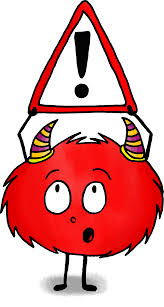 Pourquoi travailler sur ton livret ? Tu vas remobiliser plein de notions vues en classe. Cela va t’aider à les retenir et donc à progresser.Chaque activité te permettra de faire le point sur tes connaissances.Ce travail personnel va te permettre d’améliorer tes résultats.Tu peux utiliser ce livret pour préparer tes évaluations.Quand peux-tu travailler sur ton livret ?  Lorsque tu as un temps libre dans la journée.Lorsque tu as terminé ton travail en cours ou en atelier.Lorsque tu es en permanence.À la maison, le soir ou le week-end.Quand dois-tu rendre ton livret ? Ce livret est à rendre pour le  ……………………………………………………Livret d’activitésContexte n°… : CafétériaSituation dans l’annéeSONDJFMAMJ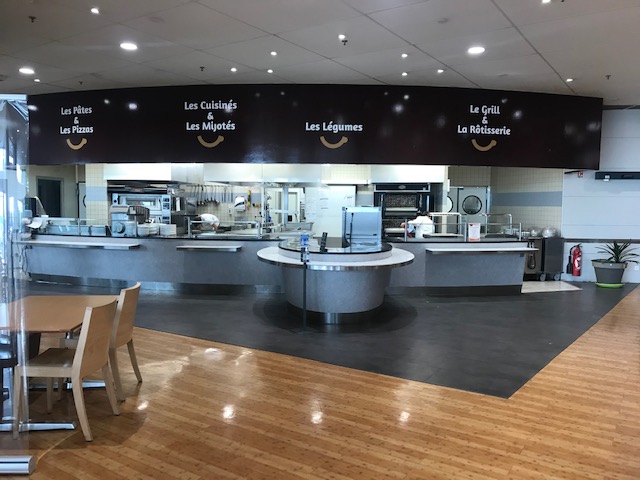 Les restaurants cafétérias Plateau d'Auguste vous proposent 7/7j des bons petits plats comme à la maison, préparés sur place avec des produits frais et de saison.Plateau d’Auguste vous propose des recettes simples et authentiques cuisinées sur place : plats mijotés, grillades, rôtisserie, pâtes, pizzas, salades, sandwiches, glaces, crêpes, sur place ou à emporter.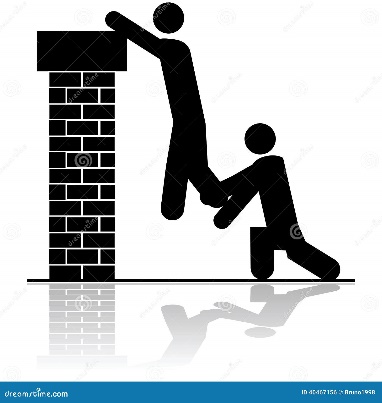 Source : dgxy.link/3fiPySi tu as besoin d’aide, n’hésites pas à demander à tes camarades.Tu peux aussi venir me voir pour que je te guide sur tes exercices.ACTIVITÉ 1 : RÉCEPTION DES STEAKS ACTIVITÉ 1 : RÉCEPTION DES STEAKS ACTIVITÉ 1 : RÉCEPTION DES STEAKS ACTIVITÉ 1 : RÉCEPTION DES STEAKS ACTIVITÉ 1 : RÉCEPTION DES STEAKS ACTIVITÉ 1 : RÉCEPTION DES STEAKS ACTIVITÉ 1 : RÉCEPTION DES STEAKS ACTIVITÉ 1 : RÉCEPTION DES STEAKS Compléter le numéro de gamme correspondant aux steaks.Compléter le numéro de gamme correspondant aux steaks.Compléter le numéro de gamme correspondant aux steaks.Compléter le numéro de gamme correspondant aux steaks.Gamme alimentaire de la viande fraîche sous vide : 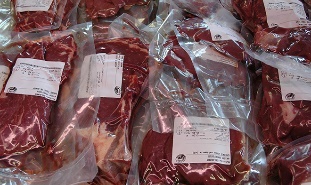 Gamme N°                                       Source : https://www.mon-cultivar-elevage.com/sites/default/files/field/image/154078_eg.jpgGamme alimentaire de la viande fraîche sous vide : Gamme N°                                       Source : https://www.mon-cultivar-elevage.com/sites/default/files/field/image/154078_eg.jpgGamme alimentaire de la viande fraîche sous vide : Gamme N°                                       Source : https://www.mon-cultivar-elevage.com/sites/default/files/field/image/154078_eg.jpgGamme alimentaire de la viande fraîche sous vide : Gamme N°                                       Source : https://www.mon-cultivar-elevage.com/sites/default/files/field/image/154078_eg.jpgCocher les contrôles à effectuer à la réception Cocher les contrôles à effectuer à la réception Cocher les contrôles à effectuer à la réception Cocher les contrôles à effectuer à la réception  Vérifier la température  Vérifier la DLC Vérifier la DDM Vérifier la fraîcheur Vérifier l’état de l’emballage Vérifier la température  Vérifier la DLC Vérifier la DDM Vérifier la fraîcheur Vérifier l’état de l’emballage Vérifier la température  Vérifier la DLC Vérifier la DDM Vérifier la fraîcheur Vérifier l’état de l’emballage Vérifier la température  Vérifier la DLC Vérifier la DDM Vérifier la fraîcheur Vérifier l’état de l’emballageEntourer le lieu de stockage de la viandeEntourer le lieu de stockage de la viandeEntourer le lieu de stockage de la viandeEntourer le lieu de stockage de la viande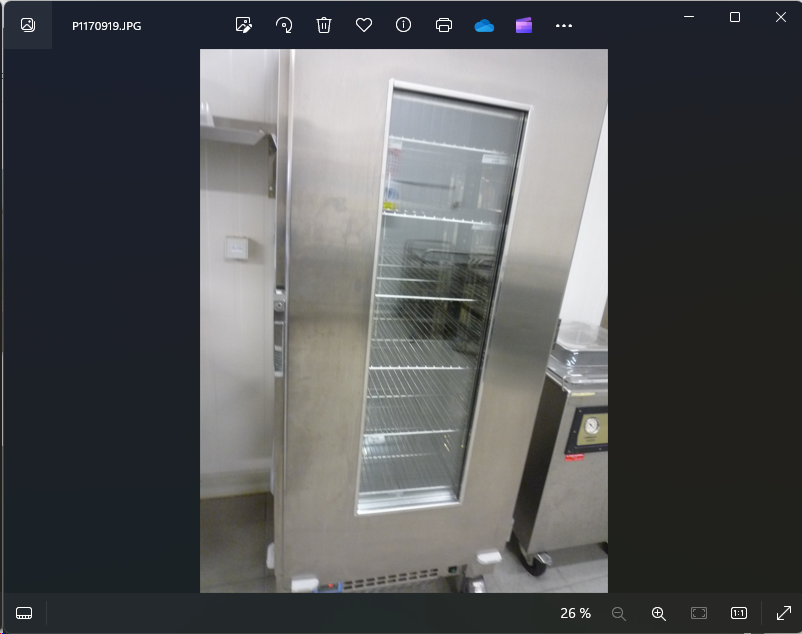 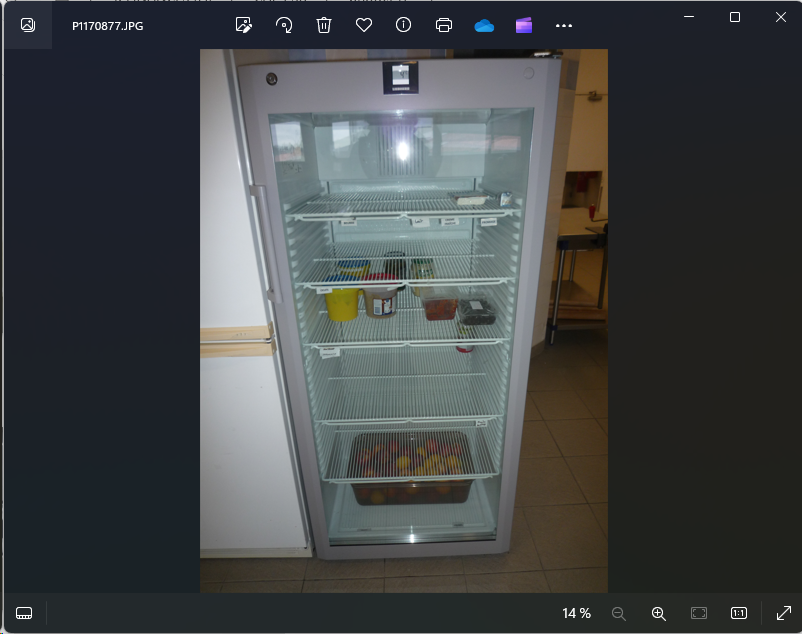 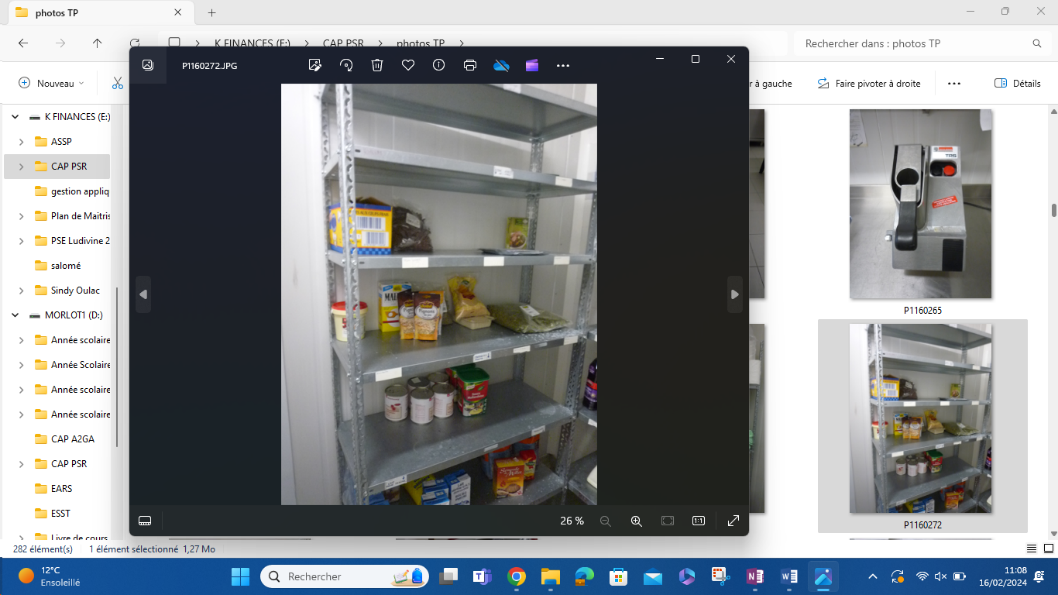 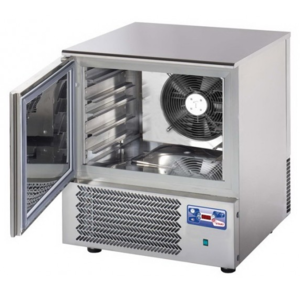 Source : photos de l’auteur (LP Branly – La Roche sur Yon)Source : photos de l’auteur (LP Branly – La Roche sur Yon)Source : photos de l’auteur (LP Branly – La Roche sur Yon)Source : photos de l’auteur (LP Branly – La Roche sur Yon)Chambre froide positive BOFChambre froide produits finisRéserve sècheCellule de refroidissementPréciser la température de stockage de la viande fraîche sous vide : Préciser la température de stockage de la viande fraîche sous vide : Préciser la température de stockage de la viande fraîche sous vide :  ……………..°CACTIVITÉ 2 : Cuisson des steakS grillÉs ACTIVITÉ 2 : Cuisson des steakS grillÉs Compléter le schéma du grill à l’aide des éléments suivants :Tableau de commande / grille en fonte / bac de récupération des graisses/ protection inox / veilleuseCompléter le schéma du grill à l’aide des éléments suivants :Tableau de commande / grille en fonte / bac de récupération des graisses/ protection inox / veilleuseCompléter le schéma du grill à l’aide des éléments suivants :Tableau de commande / grille en fonte / bac de récupération des graisses/ protection inox / veilleuseCompléter le schéma du grill à l’aide des éléments suivants :Tableau de commande / grille en fonte / bac de récupération des graisses/ protection inox / veilleuseCompléter le schéma du grill à l’aide des éléments suivants :Tableau de commande / grille en fonte / bac de récupération des graisses/ protection inox / veilleuseCompléter le schéma du grill à l’aide des éléments suivants :Tableau de commande / grille en fonte / bac de récupération des graisses/ protection inox / veilleuseCompléter le schéma du grill à l’aide des éléments suivants :Tableau de commande / grille en fonte / bac de récupération des graisses/ protection inox / veilleuseCompléter le schéma du grill à l’aide des éléments suivants :Tableau de commande / grille en fonte / bac de récupération des graisses/ protection inox / veilleuseCompléter le schéma du grill à l’aide des éléments suivants :Tableau de commande / grille en fonte / bac de récupération des graisses/ protection inox / veilleuseCompléter le schéma du grill à l’aide des éléments suivants :Tableau de commande / grille en fonte / bac de récupération des graisses/ protection inox / veilleuseCompléter le schéma du grill à l’aide des éléments suivants :Tableau de commande / grille en fonte / bac de récupération des graisses/ protection inox / veilleuse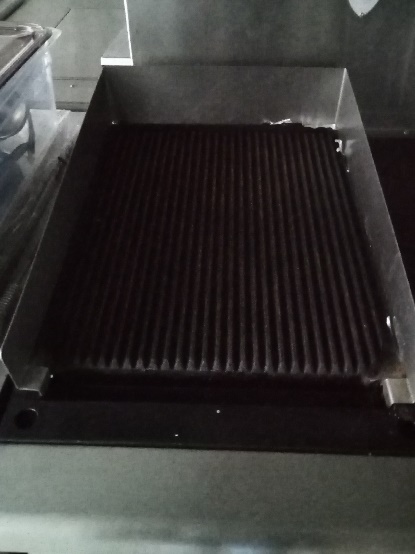 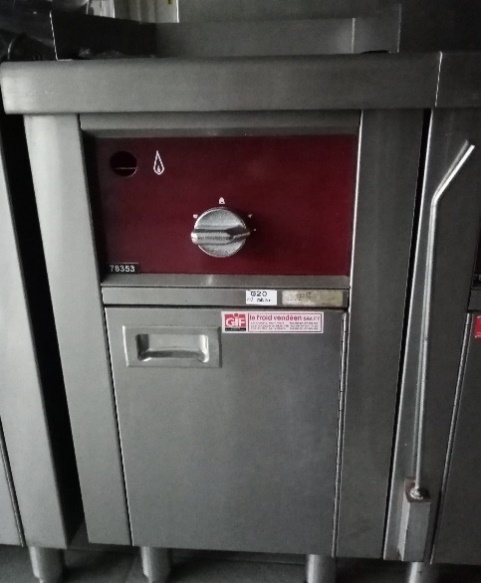 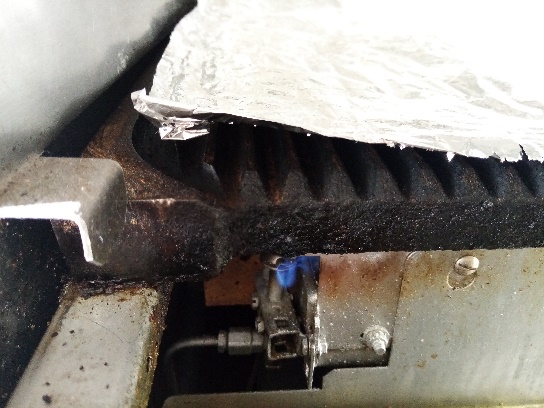 Source : photos de l’auteur (LP Branly – La Roche sur Yon)Source : photos de l’auteur (LP Branly – La Roche sur Yon)Source : photos de l’auteur (LP Branly – La Roche sur Yon)Source : photos de l’auteur (LP Branly – La Roche sur Yon)Source : photos de l’auteur (LP Branly – La Roche sur Yon)Source : photos de l’auteur (LP Branly – La Roche sur Yon)Source : photos de l’auteur (LP Branly – La Roche sur Yon)Source : photos de l’auteur (LP Branly – La Roche sur Yon)Source : photos de l’auteur (LP Branly – La Roche sur Yon)Source : photos de l’auteur (LP Branly – La Roche sur Yon)Source : photos de l’auteur (LP Branly – La Roche sur Yon)Numéroter dans l’ordre chronologique les étapes de cuissonNuméroter dans l’ordre chronologique les étapes de cuissonNuméroter dans l’ordre chronologique les étapes de cuissonNuméroter dans l’ordre chronologique les étapes de cuissonNuméroter dans l’ordre chronologique les étapes de cuissonNuméroter dans l’ordre chronologique les étapes de cuissonNuméroter dans l’ordre chronologique les étapes de cuissonNuméroter dans l’ordre chronologique les étapes de cuissonNuméroter dans l’ordre chronologique les étapes de cuissonNuméroter dans l’ordre chronologique les étapes de cuissonNuméroter dans l’ordre chronologique les étapes de cuisson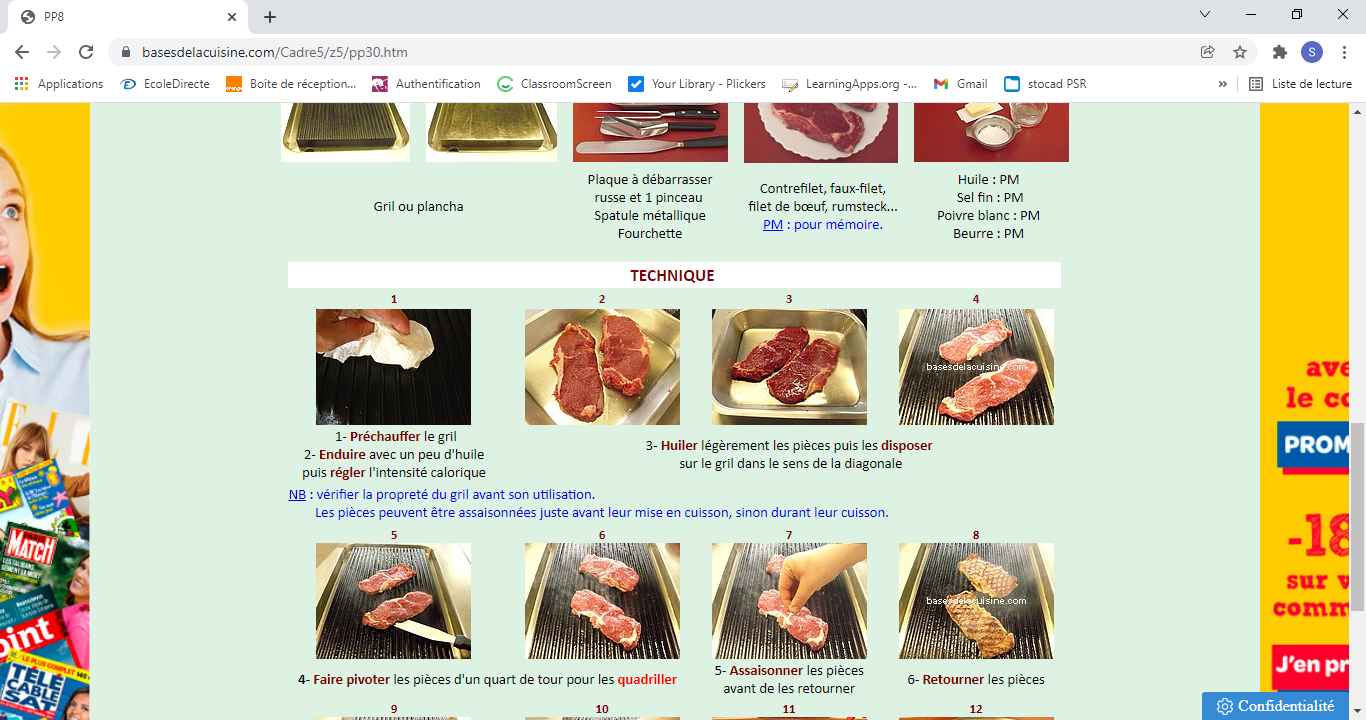 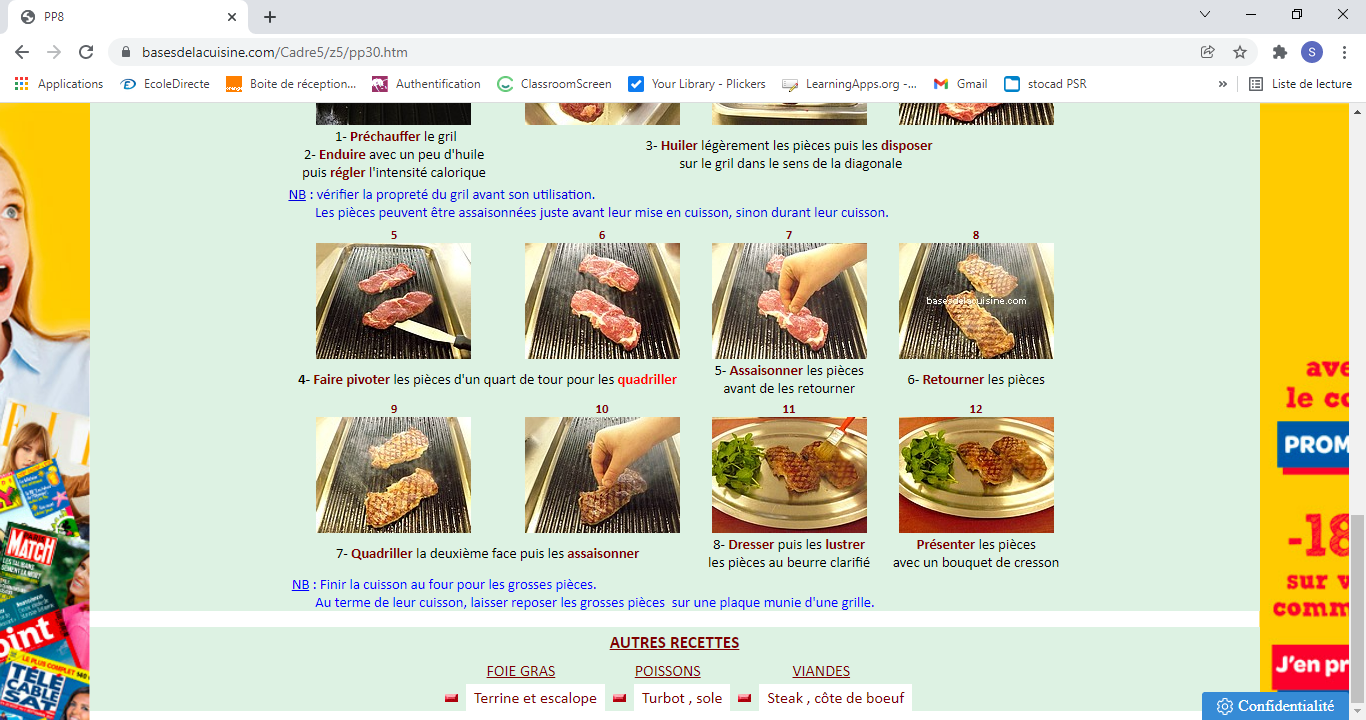 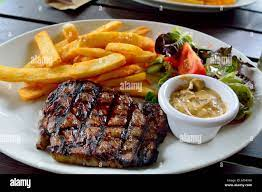 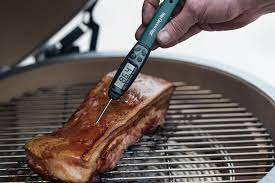 Source : https://www.basesdelacuisine.com/index.htmSource : https://www.basesdelacuisine.com/index.htmSource : https://www.basesdelacuisine.com/index.htmSource : https://www.basesdelacuisine.com/index.htmSource : https://www.basesdelacuisine.com/index.htmSource : https://www.basesdelacuisine.com/index.htmSource : https://www.basesdelacuisine.com/index.htmSource : https://www.basesdelacuisine.com/index.htmSource : https://www.basesdelacuisine.com/index.htmSource : https://www.basesdelacuisine.com/index.htmSource : https://www.basesdelacuisine.com/index.htmSurligner la source d’énergie du grill de la cuisine pédagogique :Surligner la source d’énergie du grill de la cuisine pédagogique :Surligner la source d’énergie du grill de la cuisine pédagogique :Surligner la source d’énergie du grill de la cuisine pédagogique :Surligner la source d’énergie du grill de la cuisine pédagogique :Surligner la source d’énergie du grill de la cuisine pédagogique :Surligner la source d’énergie du grill de la cuisine pédagogique :Surligner la source d’énergie du grill de la cuisine pédagogique :Surligner la source d’énergie du grill de la cuisine pédagogique :Surligner la source d’énergie du grill de la cuisine pédagogique :Surligner la source d’énergie du grill de la cuisine pédagogique :GazGazÉlectriqueÉlectriqueÉlectriqueÉlectriqueInductionInductionInductionVapeurVapeurEn vous aidant du pictogramme ci-dessous, indiquer le risque professionnel principal lié à l’utilisation du grill et donner une mesure de prévention.En vous aidant du pictogramme ci-dessous, indiquer le risque professionnel principal lié à l’utilisation du grill et donner une mesure de prévention.En vous aidant du pictogramme ci-dessous, indiquer le risque professionnel principal lié à l’utilisation du grill et donner une mesure de prévention.En vous aidant du pictogramme ci-dessous, indiquer le risque professionnel principal lié à l’utilisation du grill et donner une mesure de prévention.En vous aidant du pictogramme ci-dessous, indiquer le risque professionnel principal lié à l’utilisation du grill et donner une mesure de prévention.En vous aidant du pictogramme ci-dessous, indiquer le risque professionnel principal lié à l’utilisation du grill et donner une mesure de prévention.En vous aidant du pictogramme ci-dessous, indiquer le risque professionnel principal lié à l’utilisation du grill et donner une mesure de prévention.En vous aidant du pictogramme ci-dessous, indiquer le risque professionnel principal lié à l’utilisation du grill et donner une mesure de prévention.En vous aidant du pictogramme ci-dessous, indiquer le risque professionnel principal lié à l’utilisation du grill et donner une mesure de prévention.En vous aidant du pictogramme ci-dessous, indiquer le risque professionnel principal lié à l’utilisation du grill et donner une mesure de prévention.En vous aidant du pictogramme ci-dessous, indiquer le risque professionnel principal lié à l’utilisation du grill et donner une mesure de prévention.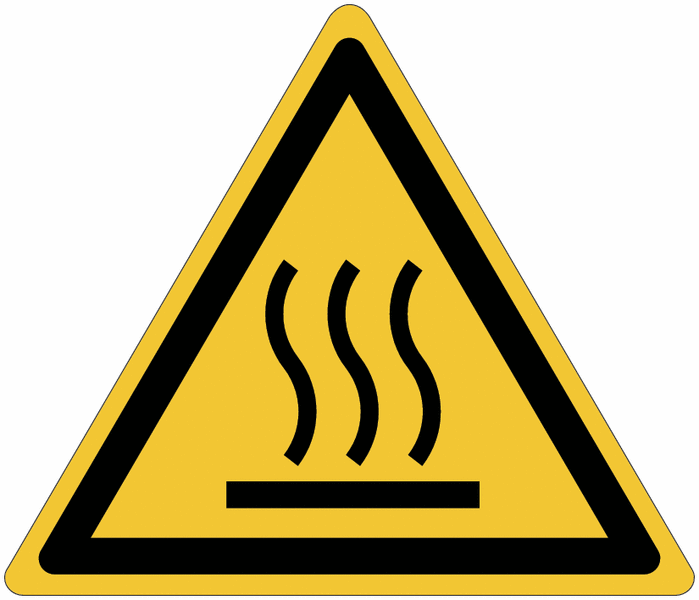 Risque :_______________________________________Mesure de prévention : ____________________________________________________________________________________________Risque :_______________________________________Mesure de prévention : ____________________________________________________________________________________________Risque :_______________________________________Mesure de prévention : ____________________________________________________________________________________________Risque :_______________________________________Mesure de prévention : ____________________________________________________________________________________________Risque :_______________________________________Mesure de prévention : ____________________________________________________________________________________________Risque :_______________________________________Mesure de prévention : ____________________________________________________________________________________________Risque :_______________________________________Mesure de prévention : ____________________________________________________________________________________________Risque :_______________________________________Mesure de prévention : ____________________________________________________________________________________________Surligner, dans le Document 1, les effets de la cuisson sur un aliment En bleu les modifications de la qualité organoleptique de l’aliment ;En rouge les modifications de la qualité sanitaire de l’aliment.Document 1 : Les objectifs de la cuisson d’un aliment- Améliorer sa présentation, son goût et sa saveur.- Modifier la couleur et l’odeur. - L’attendrir, pour le rendre plus facile à mastiquer et à digérer.- Détruire partiellement les micro-organismes (selon la température et la durée de cuisson).Dans le cas de la cuisson grillée :• Développer des saveurs spécifiques (goût de caramel, de noisette, de bois brûlé).• Conserver la tendreté des aliments traités.Source : document d’auteurCiter 2 autres aliments que l’on peut griller :___________________________________________________________________________________________________________________________________________________________________________________________________________________________________Citer un autre appareil de cuisson_________________________________________________________________ACTIVITÉ 3 : L’ENTRETIEN DU GRILLACTIVITÉ 3 : L’ENTRETIEN DU GRILLÀ l’aide du protocole en annexe, citer les EPI spécifiques à l’entretien du grill Vous utilisez du DDA pour l’entretien du grill, donner la signification de ce sigle : Cocher le rôle de ce produit Éliminer le tartreÉliminer les micro-organismes seulementÉliminer les salissures non adhérentesÉliminer les salissures et les micro-organismesRelier le produit à l’activité correspondanteRelier le produit à l’activité correspondanteRelier le produit à l’activité correspondanteRelier le produit à l’activité correspondanteProduitsActivités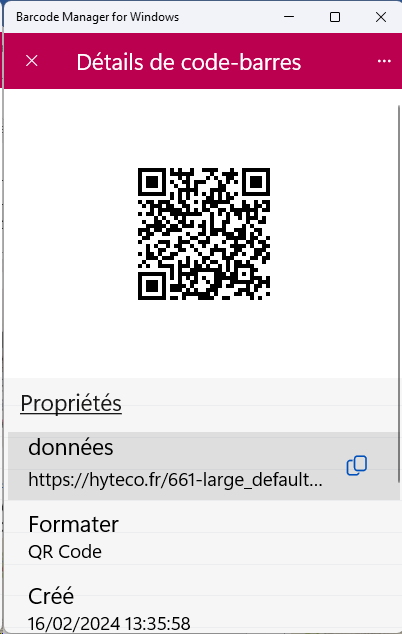 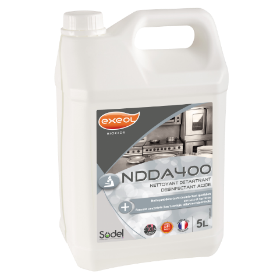 Entretien de la friteuse, du four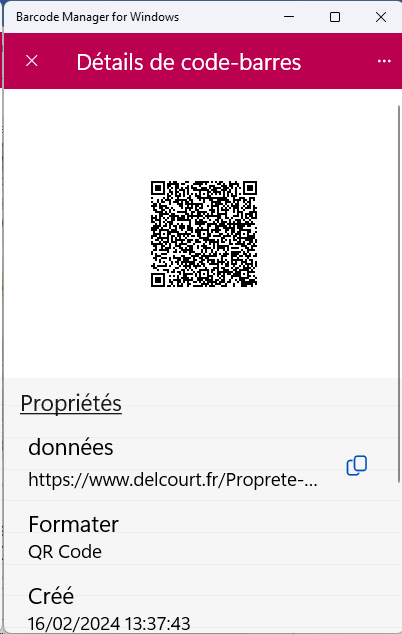 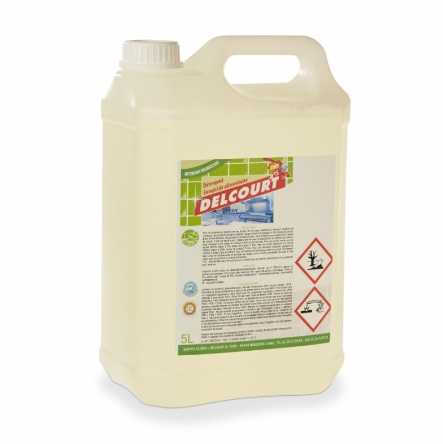 Entretien du sol de la cuisine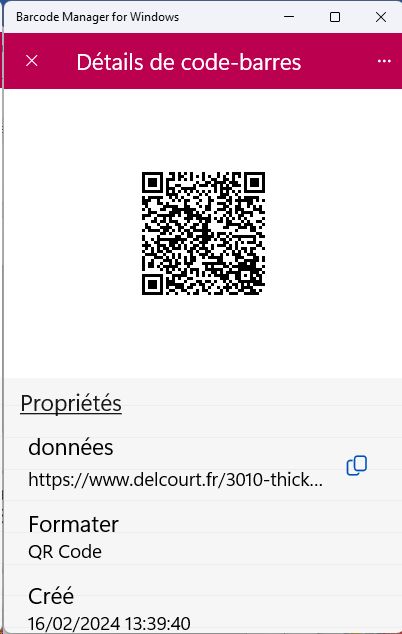 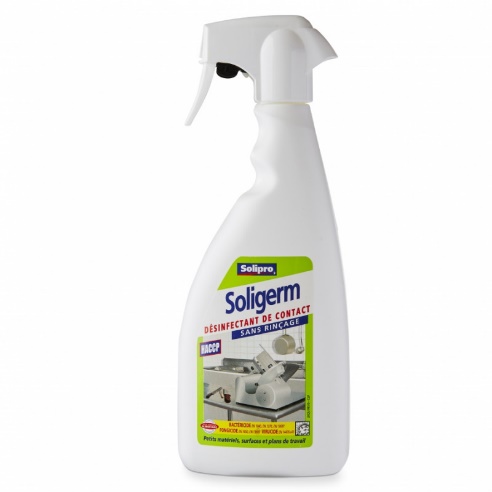 Entretien du robot coupe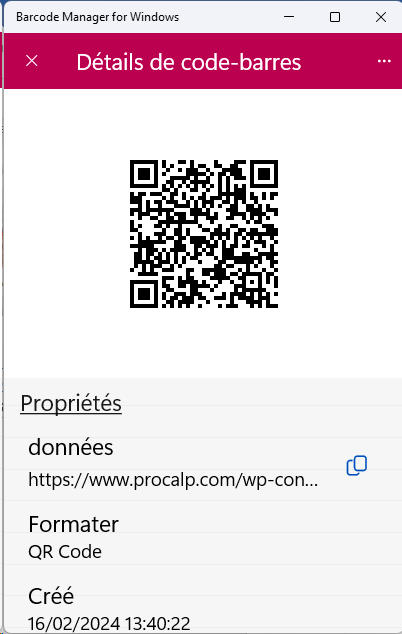 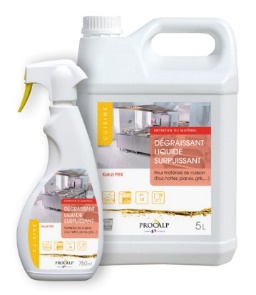 Détartrage du lave-vaisselleDésinfection des chariots Annexe :                PROTOCOLE ENTRETIEN DU GRILLAnnexe :                PROTOCOLE ENTRETIEN DU GRILLAnnexe :                PROTOCOLE ENTRETIEN DU GRILLAnnexe :                PROTOCOLE ENTRETIEN DU GRILLObjectif :   Éliminer les salissures, tuer et éliminer les micro-organismesObjectif :   Éliminer les salissures, tuer et éliminer les micro-organismesObjectif :   Éliminer les salissures, tuer et éliminer les micro-organismesObjectif :   Éliminer les salissures, tuer et éliminer les micro-organismesOù ?ZONE CHAUDE : CUISSON ZONE CHAUDE : CUISSON ZONE CHAUDE : CUISSON QUAND ? APRÈS chaque utilisation : À LA FIN DU TP PRODUCTIONAPRÈS chaque utilisation : À LA FIN DU TP PRODUCTIONAPRÈS chaque utilisation : À LA FIN DU TP PRODUCTIONMatérielMatérielMatérielProduitsPapier absorbantSeau vert (rinçage) Brosse métalliqueChiffon          Papier absorbantSeau vert (rinçage) Brosse métalliqueChiffon          Papier absorbantSeau vert (rinçage) Brosse métalliqueChiffon          DDA et dégraissantà la centrale de dilution (de lavage) COMMENT : SUCCESSION DES OPÉRATIONSCOMMENT : SUCCESSION DES OPÉRATIONSCOMMENT : SUCCESSION DES OPÉRATIONSCOMMENT : SUCCESSION DES OPÉRATIONS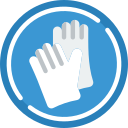 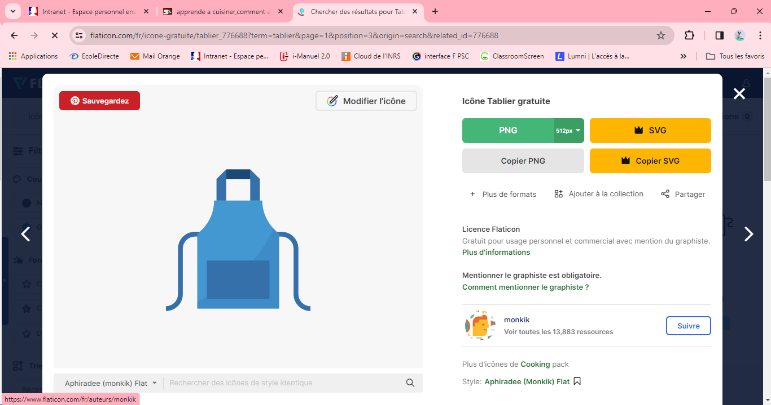 METTRE des gants et un tablier.METTRE des gants et un tablier.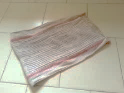 PROTÉGER le sol devant le grill avec une serpillère.PROTÉGER le sol devant le grill avec une serpillère.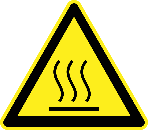 VÉRIFIER que le grill est éteint et assez tiède.VÉRIFIER que le grill est éteint et assez tiède.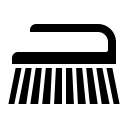 Faire un premier brossage avec la brosse métallique pour éliminer les gros déchets carbonisés.VIDER le bac de récupération des graisses.Faire un premier brossage avec la brosse métallique pour éliminer les gros déchets carbonisés.VIDER le bac de récupération des graisses.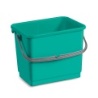 PRÉPARER un seau de rinçage avec eau claire.PRÉPARER un seau de rinçage avec eau claire.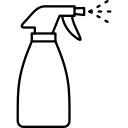 Vaporiser du DÉGRAISSANT sur la grille en fonte, FROTTER avec la brosse métallique.Vaporiser du DÉGRAISSANT sur la grille en fonte, FROTTER avec la brosse métallique.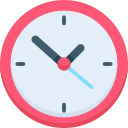 Laisser agir 15 minutesLaisser agir 15 minutes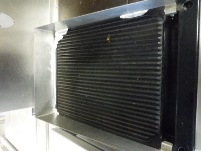 RINCER en versant un petit d’eau sur le grill et en FROTTANT.VIDER régulièrement le bac récupérateur de graissesRINCER en versant un petit d’eau sur le grill et en FROTTANT.VIDER régulièrement le bac récupérateur de graisses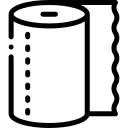 SÉCHER le grill avec du papier à usage unique ou chiffonSÉCHER le grill avec du papier à usage unique ou chiffonSource : Flaticon pour les logos - photos de l’auteur pour les autres élémentsSource : Flaticon pour les logos - photos de l’auteur pour les autres élémentsSource : Flaticon pour les logos - photos de l’auteur pour les autres élémentsSource : Flaticon pour les logos - photos de l’auteur pour les autres éléments